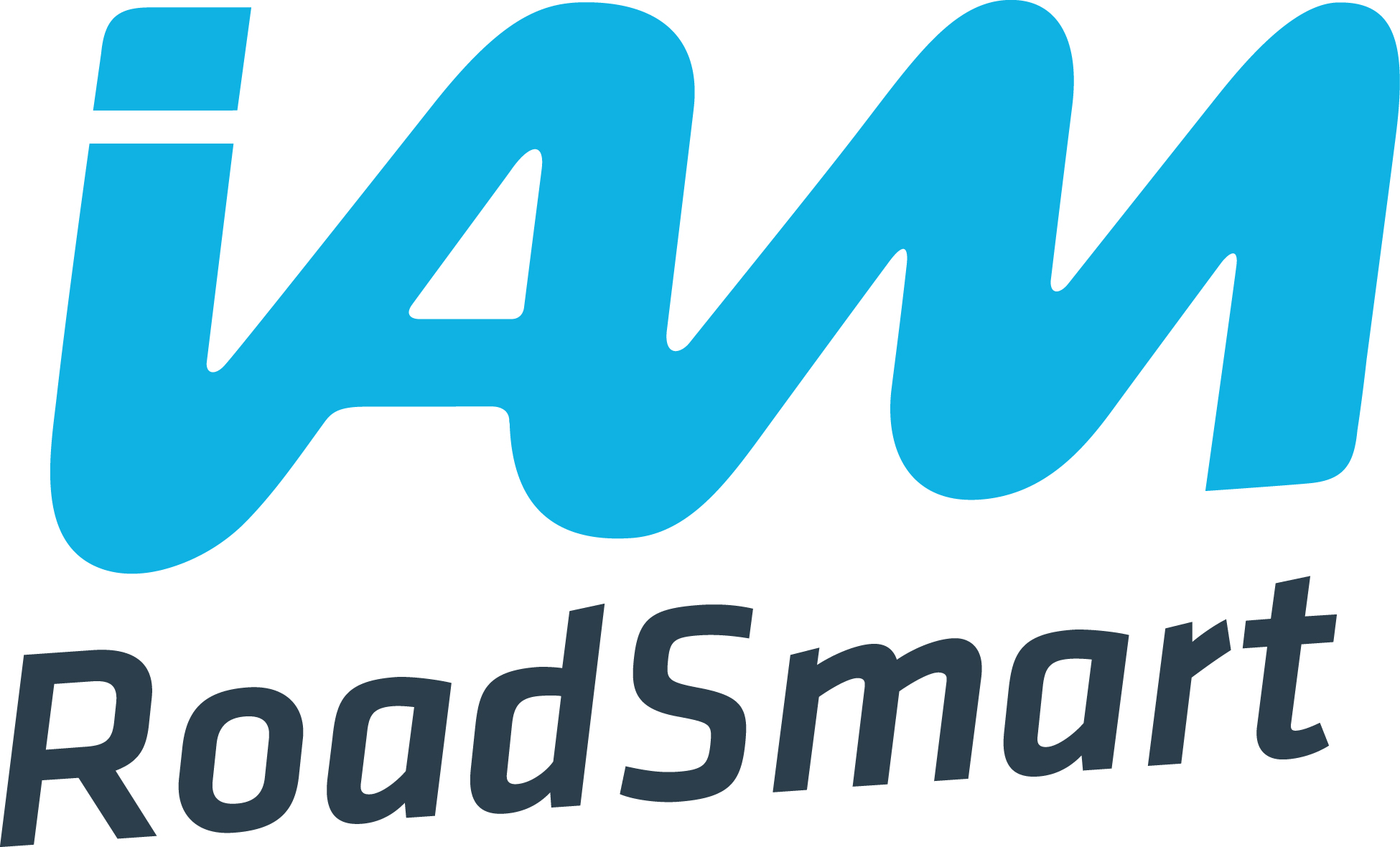 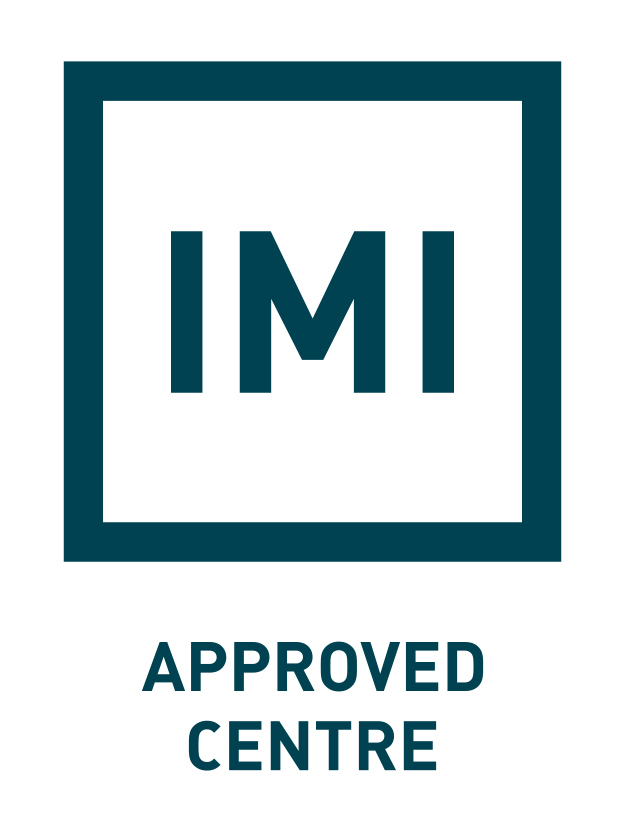 IAM RoadSmart Observer Qualification Registration – National & LocalCandidate InformationAdditional Information Group InformationEqual Opportunities InformationI agree that the Institute And its officers and employees shall not be under any liability for any injury, damage or loss whatever and however caused and that I am bound by the Articles of Association of the Institute and any of its Rules and Regulations made from time to time.  I understand that should I carry out any observing beyond my 76th Birthday the cover provided by the Groups Permanent Accident Policy is restricted to a death benefit only and all cover ceases beyond my 82nd birthday.The IAM pay a £20 non refundable deposit to the IMI for each candidate registered. Please be certain that you are fully committed to completing the course prior to registering as the registration charge will be passed on to your local group if you do not complete the course.Please Complete and return to:Customer Care Team (IMI)                            Or Email to:IAM RoadSmart1 Albany PlaceHyde WayWelwyn Garden CityAL7 3BTimiqualifications@iam.org.ukEqual Opportunities CodesSpecial Needs CodesTitleSurname First nameStreet AddressTownPostcodeHome PhoneMobileE-Mail AddressDate of Birth (dd/mm/yyyy)IAM Member No.Signature & DateObserver Status (tick applicable role)Observer Status (tick applicable role)TraineeQualified Qualified Senior Vehicle Reg.Make & Model Make & Model QAA-INSTIT-01IAM National Observers Programme (Car)(Tick applicable qualification)QAA-INSTIT-02IAM National Observers Programme (M/C)(Tick applicable qualification)QAA-INSTIT-03IAM Local Observers Programme (Car)(Tick applicable qualification)QAA-INSTIT-04IAM Local Observers Programme (M/C)(Tick applicable qualification)Group NameGroup Number This application will be forwarded to your local group Chair or Secretary for endorsement before registering with the IMI. This application will be forwarded to your local group Chair or Secretary for endorsement before registering with the IMI.Ethnic Origin No. (see codes overleaf)Disabled Reg. No. (if applicable)Special Needs (see codes overleaf)England & WalesCodeScotlandCodeWhiteWhiteWhiteWhiteBritish01Scottish01Irish02Other British01Any other white background03Irish02MixedMixedAny other white background03White and black Caribbean04MixedMixedWhite and black African05Any mixed background07White and Asian06Asian, Asian Scottish or Asian BritishAsian, Asian Scottish or Asian BritishAny other mixed background07Indian08Asian or Asian BritishAsian or Asian BritishPakistani09Indian08Bangladeshi10Pakistani09ChineseBangladeshi10Any other Asian background11Any other Asian background11Black, Black Scottish or Black BritishBlack, Black Scottish or Black BritishBlack or Black BritishBlack or Black BritishCaribbean12Caribbean12African13African13Any other Black background14Any other Black background14Other ethnic backgroundOther ethnic backgroundChinese or other ethnic groupChinese or other ethnic groupAny other ethnic group16Chinese15Any other ethnic group16Candidate prefers no statement55Northern IrelandCodeWhite21Chinese22Irish traveller23Indian24Pakistani25Bangladeshi26Black Caribbean27Black African28Black Other29Mixed ethnic group30Any other ethnic group31Special NeedsCodeSightSHearingHLearningLMobilityMOtherXCandidate prefers no statementO